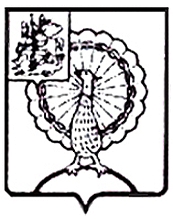 Информация об итогах проведенного экспертно-аналитического мероприятия «Оценка соответствия порядка предоставления субсидий на иные цели некоммерческим организациям городского округа Серпухов, не являющимся казенными учреждениями, а также порядка определения объема и условий их предоставления требованиям законодательства»1. Основание для проведения экспертно-аналитического мероприятия: пункт 1.3 плана работы Контрольно-счетной палаты городского округа Серпухов Московской области на 2023 год, утвержденного приказом Контрольно–счетной палаты городского округа Серпухов Московской области от 20.12.2022 № 99 (с изменениями, внесенными приказом от 29.12.2022 № 105), приказ Контрольно-счетной палаты городского округа Серпухов Московской области от 16.01.2023 № 3.          2. Предмет экспертно-аналитического мероприятия: порядок предоставления субсидий на иные цели некоммерческим организациям городского округа Серпухов, не являющимся казенными учреждениями.          3. Объекты экспертно-аналитического мероприятия: Администрация городского округа Серпухов Московской области.4. Проверяемый период деятельности: 2022 год.5. Срок проведения экспертно-аналитического мероприятия: с «20» января 2023 года по «19» апреля 2023 года.6. По результатам экспертно-аналитического мероприятия установлено следующее.    В соответствии с пунктом 1 статьи 78.1 Бюджетного кодекса Российской Федерации (далее – БК РФ) порядок определения объема и условия предоставления субсидий на иные цели местных бюджетов устанавливается местной администрацией или уполномоченными ими органами местного самоуправления. Нормативные правовые акты (муниципальные правовые акты), устанавливающие порядок определения объема и условия предоставления субсидий на иные цели, должны соответствовать общим требования к муниципальным правовым актам, устанавливающим порядок определения объема и условия предоставления бюджетным и автономным учреждениям (далее - учреждения) субсидий на иные цели, установленным постановлением Правительством Российской Федерации от 22.02.2020 № 203 (далее – Общие требования от 22.02.2020 № 203).В период 2022 года порядок определения объема и условия предоставления субсидий на иные цели муниципальным бюджетным и автономным учреждениям городского округа Серпухов Московской области определялся постановлением Главы города Серпухова от 27.06.2012 № 1125 (далее – Порядок, утвержденный Постановлением от 27.06.2012 № 1125), который постановлением Главы Администрации городского округа Серпухов от 07.07.2022 № 3262-П признан утратившим силу и постановлением Администрации городского округа Серпухов от 07.07.2022 № 3264-П (далее – Порядок, утвержденный Постановлением от 07.07.2022 № 3264-П).1.1. Иные нарушения порядка определения объема и условий предоставления из бюджетов бюджетной системы Российской Федерации субсидий бюджетным и автономным учреждениям на иные цели (пункт 1.2.49.4 Классификатора нарушений, выявляемых в ходе внешнего государственного (муниципального) аудита (контроля), одобренного Советом контрольно-счетных органов при Счетной палате Российской Федерации 17.12.2014, протокол № 2 СКСО с учетом региональных особенностей) (далее – Классификатор нарушений).1.1.1. В нарушение пункта 1 статьи 78.1 БК РФ, пункта 4 постановления Правительства Российской Федерации от 22.02.2020 № 203 «Об общих требованиях к нормативным правовым актам и муниципальным правовым актам, устанавливающим порядок определения объема и условия предоставления бюджетным и автономным учреждениям субсидий на иные цели», Порядок, утвержденный Постановлением от 27.06.2012 № 1125 не приведен Администрацией городского округа Серпухов в соответствие с общими требованиями в срок, установленный постановлением Правительства Российской Федерации от 22.02.2020 № 203 - до 01.01.2021 года.1.1.2. В нарушение Общих требований от 22.02.2020 № 203, а именно:- подпункта «б» пункта 3, Порядок, утвержденный Постановлением от 07.07.2022 № 3264-П содержит цели предоставления субсидий без указания национального проекта (программы), в том числе федерального проекта, входящего в состав соответствующего национального проекта (программы), или регионального проекта, обеспечивающего достижение целей, показателей и результатов федерального проекта, государственной (муниципальной) программы, в случае если субсидии предоставляются в целях реализации соответствующих программ, проектов.1.1.3. В нарушение подпункта «д» пункта 4 Общих требований от 22.02.2020 № 203, Типовой формы соглашения о предоставлении субсидии, утвержденной приказом Министерства финансов Российской Федерации от 22.07.2022 № 114н, соглашение, утвержденное порядком, утвержденным Постановлением от 07.07.2022 № 3264-П не соответствует типовому. Например, отсутствует место его заключения, отсутствуют значения показателей, необходимых для достижения результатов предоставления субсидии, план мероприятий по достижению результатов предоставления субсидии и др.1.1.4. В нарушение подпункта «1)» пункта 2.8 Порядка, утвержденного Постановлением от 07.07.2022 № 3264-П в форме соглашения, утвержденного порядком, отсутствуют цели предоставления субсидии с указанием наименования муниципальной программы.1.2. Нарушение объектами контроля требований федеральных законов, законов Московской области, муниципальных правовых актов, не относящихся к нарушениям законодательства Российской Федерации в финансово-бюджетной сфере и нарушениям законодательства о контрактной системе в сфере закупок товаров, работ, услуг для обеспечения государственных и муниципальных нужд (пункт 10.1 (р) Классификатора нарушений).Анализ целей предоставления субсидии, установленных пунктом 1.3 Порядка, утвержденного Постановлением от 07.07.2022 № 3264-П показал, что отсутствие закрепленных законодательством Российской Федерации и Порядком, утвержденным Постановлением от 07.07.2022 № 3264-П понятий «чрезвычайные обстоятельства хозяйственной деятельности», «расходы, связанные с привлечением межбюджетных трансфертов», «мероприятий, посвященных государственным праздникам и памятным датам истории Отчества», «иные расходы», используемых соответственно в целях предоставления субсидии, установленных подпунктами 1.3.4, 1.3.7, 1.3.10, 1.3.11 соответственно, в том числе в абзаце 4, 8 пункта 2.1 и пункте 2.9,  содержат для правоприменителя необоснованно широкие пределы усмотрения или возможность необоснованного применения исключений из общих правил, что не соответствует принципу адресности и целевого характера бюджетных средств, установленному статьей 38 БК РФ.Понятия «чрезвычайные обстоятельства хозяйственной деятельности», «расходы, связанные с привлечением межбюджетных трансфертов» и «мероприятия, посвященные государственным праздникам и памятным датам истории Отчества» не установлены законодательством Российской Федерации и в нарушение подпункта «а» пункта 3 Порядка, утвержденного Постановлением от 07.07.2022 № 3264-П, не установлены порядком. Анализ порядка предоставления субсидий на иные цели некоммерческим организациям. Выборочный анализ информации из государственной информационной системы «Региональный электронный бюджет Московской области» (далее - ГИС РЭБ) о сформированных бюджетных обязательствах по предоставлению субсидий на иные цели некоммерческим организациям городского округа Серпухов, не являющимся казенными учреждениями, показал, что в 2022 году субсидии на иные цели предоставлялись на:- проведение мероприятий по организации отдыха детей в каникулярное время по целевой статье расходов бюджета городского округа Серпухов на 2022 год «01-0709-04305S2190» основного мероприятия «Мероприятия по организации отдыха детей в каникулярное время, проводимые муниципальными образованиями Московской области» подпрограммы «Развитие системы отдыха и оздоровления детей» муниципальной программы городского округа Серпухов  «Социальная защита населения» (МБУ «Центр по профориентации и трудоустройству молодежи», МБУ «Дворец молодежи «Дружба», МБУ СШ «Русский медведь», МБУ СШ «Звезда», МБУ СШ «Зубренок»);- проведение официальных физкультурно-оздоровительных мероприятий по целевой статье расходов бюджета городского округа Серпухов на 2022 год «01-1102-0510100570» основного мероприятия «Обеспечение условий для развития на территории городского округа физической культуры, школьного спорта и массового спорта» подпрограммы «Развитие физической культуры и спорта» муниципальной программы городского округа Серпухов «Спорт» (МБУ СШ «Звезда», МБУ СШ «Зубренок»);- замена и модернизация детских площадок по целевой статье расходов бюджета городского округа Серпухов на 2022 год «01-0503-1720106242» на обеспечение деятельности (оказание услуг) муниципальных учреждений в сфере благоустройства (МБУ/МАУ) в рамках основного мероприятия «Обеспечение комфортной среды проживания на территории муниципального образования» подпрограммы «Благоустройство территорий» муниципальной программы городского округа Серпухов «Формирование современной комфортной городской среды»  (МБУ «Комбинат по благоустройству»);- лизинг специальной техники по целевым статьям расходов бюджета городского округа Серпухов на 2022 год «001-0409-172010062Б» и                     «001-0503-172010062Б» на организацию благоустройства территории городского округа (укрепление материально-технической базы подведомственных учреждений посредством финансовой аренды (лизинга) основного мероприятия «Обеспечение комфортной среды проживания на территории муниципального образования» подпрограммы «Благоустройство территорий» муниципальной программы «Формирование современной комфортной городской среды» в рамках федерального проекта «Формирование комфортной городской среды» (МБУ «Комбинат по благоустройству»);- поставка транспортных средств и двигателя по целевой статье расходов бюджета городского округа Серпухов на 2022 год «001-0409-1420500200» на дорожную деятельность в отношении автомобильных дорог местного значения в границах городского округа основного мероприятия «Ремонт, капитальный ремонт сети автомобильных дорог, мостов и путепроводов местного значения» подпрограммы «Дороги Подмосковья» муниципальной программы городского округа Серпухов «Развитие и функционирование дорожно-транспортного комплекса» (МБУ «Комбинат по благоустройству»);- транспортировка газа по целевой статье расходов бюджета городского округа Серпухов на 2022 год «001-0801-0210200520» по основному мероприятию «Сохранение, использование и популяризация объектов культурного наследия (памятников истории и культуры), находящихся в собственности городского округа» подпрограммы «Сохранение, использование, популяризация и государственная охрана объектов культурного наследия (памятников истории и культуры) народов Российской Федерации» муниципальной программы «Культура» (МБУ «Комбинат по благоустройству»).2.1. Нарушение порядка принятия решений о разработке муниципальных программ, их формирования и оценки их планируемой эффективности муниципальных программ (пункт 1.1.18 Классификатора нарушений).В соответствии с пунктом 4 статьи 21 БК РФ муниципальные программы утверждаются в целях обоснования целевых статей расходов бюджета. Согласно пункту 2 статьи 179 БК РФ, пункта 22 Порядка разработки и реализации муниципальных программ городского округа Серпухов, утвержденного постановлением Главы городского округа Серпухов Московской области от 13.12.2019 № 6668 (далее – Порядок, утвержденный постановлением Главы городского округа Серпухов от 13.12.2019 № 6668) муниципальные программы, подлежат приведению в соответствие с законом (решением) о бюджете не позднее трех месяцев со дня вступления его в силу.Администрацией городского округа Серпухов на основании соглашения о предоставлении в 2022 году субсидии (на иные цели) (с учетом изменений) (размещено в ГИС РЭБ) была предоставлена МБУ «Комбинат по благоустройству» субсидия на замену и модернизацию детских игровых площадок по целевой статье расходов бюджета «01-0503-1720106242» в размере 15 857 431,20 рублей. Однако согласно решения Совета депутатов городского округа Серпухов от 14.12.2021 № 384/40 «О бюджете городского округа Серпухов на 2022 год и плановый период 2023 и 2024 годов» (с учетом изменений от 02.02.2022  № 402/43, от 19.04.2022 № 441/47, от 28.06.2022 № 456/49, от 23.08.2022   № 476/51, от 25.10.2022 № 483/53, от 20.12.2022 № 507/56) (далее – решение о бюджете на 2022 год) по целевой статье расходов бюджета                                        «01-0503-1720106242» предусмотрено финансовое обеспечение расходов на обеспечение деятельности (оказание услуг) муниципальных учреждений в сфере благоустройства (МБУ/МАУ) в рамках основного мероприятия «Обеспечение комфортной среды проживания на территории муниципального образования» подпрограммы «Благоустройство территорий» муниципальной программы городского округа Серпухов «Формирование современной комфортной городской среды», т. е. на оказание муниципальных услуг (выполнение работ) в рамках муниципального задания, что также соответствует мероприятию «Расходы на обеспечение деятельности (оказание услуг) муниципальных учреждений в сфере благоустройства (МБУ/МАУ)» основного мероприятия 01 «Обеспечение комфортной среды проживания на территории муниципального образования» подпрограммы «Благоустройство территорий» муниципальной программы городского округа Серпухов «Формирование современной комфортной городской среды», утвержденной постановлением Главы городского округа Серпухов от 30.12.2019 № 7060 (с учетом изменений, внесенных в 2022 году постановлениями Администрации городского округа Серпухов от 29.12.2021   № 6564-П, от 16.03.2022 № 1081-П, от 01.08.2022           № 3761-П, от 28.11.2022 № 5958-П, от 06.12.2022 № 6149-П) (далее – муниципальная программа «Формирование современной комфортной городской среды»). Финансовое обеспечение мероприятия по замене и модернизации детских игровых площадок было предусмотрено решением о бюджете на 2022 год по целевой статье расходов «01-0503-1710101330» мероприятия «Замена и модернизация детских игровых площадок» основного мероприятия «Благоустройство общественных территорий муниципальных образований Московской области» подпрограммы «Комфортная городская среда» муниципальной программы «Формирование современной комфортной городской среды», что соответствует мероприятию 01.40 «Замена и модернизация детских игровых площадок» основного мероприятия 01 «Благоустройство общественных территорий муниципальных образований Московской области» подпрограммы 1 «Комфортная городская среда» муниципальной программы «Формирование современной комфортной городской среды». Таким образом, в нарушение пункта 2 статьи 179 БК РФ, пункта 22 Порядка, утвержденного постановлением Главы городского округа Серпухов от 13.12.2019 № 6668, муниципальная программа «Формирование современной комфортной городской среды» в данной части не приведена в соответствие с решением о бюджете на 2022 год в установленный законодательством срок. 2.2. Неосуществление бюджетных полномочий главного распорядителя (распорядителя) бюджетных средств (пункт 1.2.97 Классификатора нарушений).Как показали результаты проведения контрольного мероприятия, главным распорядителем бюджетных средств Администрацией городского округа Серпухов предоставлялись в 2022 году субсидии на иные цели на основании соглашений о предоставлении субсидии, в которых в нарушение пункта 7 Порядка, утвержденного Постановлением от 27.06.2012                               № 1125 отсутствовали условия и конкретные цели расходования субсидии на иные цели, что свидетельствует о ненадлежащем исполнении главным распорядителем бюджетных средств Администрацией городского округа Серпухов полномочий главного распорядителя.   Таким образом, отсутствие в соглашении о предоставлении субсидии на иные цели конкретных условий расходования средств субсидий, а также определение цели их предоставления, предоставляющей для правоприменителя необоснованно широкие пределы усмотрения или возможность необоснованного применения исключений из общих правил, не соответствует принципу адресности и целевого характера бюджетных средств, установленному статьей 38 БК РФ и создает препятствия в определении правомерности и целевого назначения расходования средств субсидий, а также свидетельствует о ненадлежащем исполнении Администрацией городского округа Серпухов бюджетных полномочий главного распорядителя бюджетных средств, предусмотренных подпунктом 1 пункта 1 статьи 158 БК РФ.   Также следует отметить, что согласно условиям соглашений, субсидия предоставляется по графику, который фактически отсутствует.  Анализ порядка определения объема и условий предоставления субсидий на иные цели.Выборочный анализ соблюдения порядка определения объема и условий представления в 2022 году субсидии на иные цели МБУ «Центр профориентации и трудоустройства молодежи» показал следующее.В ГИС РЭБ имеется информация о бюджетном обязательстве получателя бюджетных средств Администрации городского округа Серпухов на основании  соглашения от 10.02.2022 № 2 о финансовом обеспечении выполнения МБУ «Центр профориентации и трудоустройства молодежи» (ИНН 5043023178) мероприятий по организации отдыха детей в каникулярное время в размере 3 254 700,00 рублей (далее – Соглашение от 10.02.2022 № 2), принятом к учету и зарегистрированным за № 3189 от 14.03.2022 по коду бюджетной классификации ГРБС 01 раздел 07 подраздел 09 целевая статья 04305S2190 вид расходов 612 СубКОСГУ 3000.Следует отметить, что в ГИС РЭБ еще имеется информация о соглашении от 27.01.2022 № 1 о финансовом обеспечении Администрации городского округа Серпухов выполнения МБУ «Центр профориентации и трудоустройства молодежи» (ИНН 5043023178) мероприятий по организации отдыха детей в каникулярное время в размере 3 590 000,00 рублей, которое в нарушение статьи 219 БК РФ, пункта 2.2, 2.6 Порядка исполнения бюджета городского округа Серпухов Московской области по расходам, утвержденного приказом Комитета по финансам и налоговой политики Администрации городского округа Серпухов от 30.12.2019 № 48-о/д (далее – Порядок, утвержденный Приказом от 30.12.2019 № 48-о/д), не было принято к учету. 3.1. Нарушение порядка определения объема и условий предоставления из бюджетов бюджетной системы Российской Федерации субсидий бюджетным и автономным учреждениям на иные цели (пункт 1.2.49 Классификатора нарушений).В соответствии с пунктами 5 и 6 Порядка, утвержденного Постановлением от 27.06.2012 № 1125, объем субсидий на иные цели определяется на основании документов, подтверждающих потребность учреждения в средствах на указанные цели, предварительные расчеты которых представляются учреждением учредителю при формировании проекта бюджета на очередной финансовый год.В нарушение указанных норм, документы, подтверждающие потребность МБУ «Центр профориентации и трудоустройства молодежи» в субсидии на организацию отдыха детей в каникулярное время 2022 года, по запросу Контрольно-счетной палаты городского округа Серпухов Московской области в рамках проведения экспертно-аналитического мероприятия, не представлены. Следует отметить, что подпрограмма «Развитие системы отдыха и оздоровления детей» не содержит количественной характеристики результатов выполнения основного мероприятия 05.01 «Мероприятия по организации отдыха детей в каникулярное время» подпрограммы «Развитие системы отдыха и оздоровления детей» муниципальной программы городского округа Серпухов  «Социальная защита населения», в связи с чем проанализировать эффективность использования средств субсидии иные цели, предоставленной в 2022 году на основании Соглашения от 10.02.2022 № 2 МБУ «Центр профориентации и трудоустройства молодежи», не предоставляется возможным.   Письмом Администрации городского округа Серпухов от 21.02.2023         № 148-Исх.-2/752 представлены План мероприятий по организации отдыха детей в каникулярное время, планируемых к проведению на территории городского округа Серпухов Московской области в 2022 году, Порядок расходования средств из бюджета городского округа Серпухов Московской области, предусмотренных на мероприятия по организации отдыха детей в каникулярное время, планируемых к проведению на территории городского округа Серпухов Московской области в 2022 году, Порядок расходования субсидии, предоставленной из бюджета Московской области, предусмотренной на мероприятия по организации отдыха детей в каникулярное время, планируемых к проведению на территории городского округа Серпухов Московской области в 2022 году, утвержденные постановлением Администрации городского округа Серпухов от 20.04.2022 № 1769-П.Следует отметить, что при выборочном анализе расходования субсидий (на иные цели), предоставленных МБУ «Центр по профориентации и трудоустройству молодежи» в 2022 году на основании соглашения от 10.02.2022 № 2 на организацию отдыха детей в каникулярное время установлено, что в нарушение пункта 4.1 Порядка расходования средств из бюджета городского округа Серпухов Московской области, предусмотренных на мероприятия по организации отдыха детей в каникулярное время, планируемых к проведению на территории городского округа Серпухов Московской области в 2022 году, утвержденного постановлением Администрации городского округа Серпухов от 20.04.2022 № 1769-П, МБУ «Центр профориентации и трудоустройства молодежи» использовало субсидии в размере 276 160,0 рублей на цели, не предусмотренные настоящим порядком, а именно на закупку:- хозяйственных товаров и футболок (платежные поручения № 10481 от 24.06.2022 на сумму 92 492,0 рублей; № 10529 от 27.06.2022 на сумму 39 592,0 рублей; № 10531 от 27.06.2022 на сумму 52 900,0 рублей);- бейсболок (платежные поручения № 12504 от 28.07.2022 на сумму 19 500,0 рублей, № 12932 от 02.08.2022 на сумму 19 500,0 рублей);- дождевиков (платежные поручения № 14706 от 01.09.2022 на сумму 6 218,0 рублей; № 15241 от 07.09.2022 на сумму 6 218,0 рублей);- картриджей для офисной техники (платежные поручения № 10373 от 30.06.2022 на сумму 19 870,0 рублей, № 10374 от 23.06.2022 на сумму 19 870,0 рублей).              По результатам экспертно-аналитического мероприятия были направлены информационные письма Главе городского округа Серпухов, Комитет по финансам и налоговой политике, копии Заключения о результатах экспертно-аналитического мероприятия для сведения были направлены в Совет депутатов городского округа Серпухов Московской области, Главе городского округа Серпухов Московской области и в Прокуратуру городского округа Серпухов.КОНТРОЛЬНО-СЧЕТНАЯ ПАЛАТАГОРОДСКОГО ОКРУГА СЕРПУХОВМОСКОВСКОЙ ОБЛАСТИКОНТРОЛЬНО-СЧЕТНАЯ ПАЛАТАГОРОДСКОГО ОКРУГА СЕРПУХОВМОСКОВСКОЙ ОБЛАСТИ142203, Московская область, городской округ Серпухов, ул. Советская, д.88  ИНН/КПП: 5043044241/504301001ОГРН: 1115043006044телефон:  8(4967)37-71-85, 37-45-40 e-mail : kspserpuhov@yandex.ru https://ksp-serpuhov.ru